от «15»  августа  2023 года                                       №  16                                          пос. Шарнут  «Об утверждении результатов оценки эффективностиналоговых расходов  Шарнутовского сельского  муниципального образования Республики Калмыкия, установленных нормативными правовыми  актами    Шарнутовского сельского  муниципального образования Республики  Калмыкия за 2021 год» В соответствии с постановлением Администрации Шарнутовского сельского муниципального образования Республики Калмыкия от 27.11.2020 года № 14 «Об утверждении Правил формирования   перечня  налоговых  расходов  Шарнутовского сельского  муниципального образования Республики Калмыкия и оценки   налоговых  расходов  Шарнутовского сельского муниципального образования Республики Калмыкия»,   Собрание депутатов Шарнутовского  сельского муниципального образования Республики Калмыкия РЕШИЛО:      1.Утвердить  перечень  налоговых расходов Шарнутовского сельского муниципального образования Республики Калмыкия,  обусловленных  налоговыми  льготами, установленных нормативными правовыми актами Шарнутовского  сельского муниципального образования Республики Калмыкия на 2021 год и с оценкой на прогнозный период до 2026 года согласно приложению  № 1 к настоящему  решению.      2.Утвердить   паспорт   налоговых расходов Шарнутовского  сельского муниципального образования Республики Калмыкия,  обусловленных  налоговыми  льготами, установленных нормативными правовыми актами Шарнутовского  сельского муниципального образования Республики Калмыкия на 2021 год  и  и с оценкой на прогнозный период до 2029 года согласно приложению  № 2 к настоящему  решению.3.Утвердить результаты оценки эффективности налоговых расходов Шарнутовского  сельскогомуниципального образования Республики Калмыкия, установленные нормативными правовыми актами Шарнутовского  сельского муниципального образования Республики Калмыкия за 2021 год согласно приложению  № 3 к настоящему  решению.        4.Признать утратившим силу решение Собрания депутатов Шарнутовского сельского муниципального образования Республики Калмыкия № 12 от 05.05.2023 г. «Об утверждении результатов оценки эффективности налоговых расходов  Шарнутовского сельского  муниципального образования Республики Калмыкия, установленных нормативными правовыми  актами    Шарнутовского сельского  муниципального образования Республики  Калмыкия за 2022 год»5.  Решение вступает в силу с момента подписания и подлежит размещению на официальном сайте Администрации Шарнутовского сельского  муниципального образования Республики Калмыкия в сети « Интернет».   Председатель Собрания депутатов  Шарнутовского сельского  муниципального образованияРеспублики Калмыкия                                                                                              Е.В.Ниджляева  Глава  Шарнутовского сельского муниципального образованияРеспублики Калмыкия (ахлачи)                                                                                  Н.В.Фомина   Приложение  № 1 к решению Собрания депутатов                                                                                                   Шарнутовского СМО РК                                                                             № 16 от 15.08.2023 гПриложение  № 2к решению Собрания депутатов                                                                                                   Шарнутовского СМО РК                                                                             № 16 от 15.08.2023 гПриложение  № 3 к решению Собрания депутатов                                                                                                   Шарнутовского СМО РК                                                                             № 16 от 15.08.2023 гИтоги оценки эффективности налоговых льгот (налоговых расходов) на территорииШарнутовского сельского муниципального образования Республики Калмыкия  за 2021год.         Оценка эффективности налоговых расходов (налоговых льгот) за 2021 год проведена в соответствии с постановлением Администрации Шарнутовского сельского муниципального образования Республики Калмыкия от 27.11.2020 года № 14 «Об утверждении Правил формирования   перечня  налоговых  расходов  Шарнутовского сельского  муниципального образования Республики Калмыкия и оценки   налоговых  расходов  Шарнутовского сельского муниципального образования Республики Калмыкия».         Также при проведении оценки учтены основные подходы к оценке эффективности налоговых льгот, содержащиеся в общих требованиях к оценке налоговых расходов субъектов Российской Федерации и муниципальных образований, утвержденных постановлением Правительства Российской Федерации от 22.06.2019 г. № 796.Оценка эффективности налоговых льгот (налоговых расходов) по местным налогам производится в целях оптимизации перечня действующих налоговых льгот (налоговых расходов) и их соответствия общественным интересам, повышения точности прогнозирования результатов предоставления налоговых льгот (налоговых расходов), обеспечения оптимального выбора объектов для предоставления финансовой поддержки в форме налоговых льгот (налоговых расходов), сокращения потерь бюджета поселения. Согласно статье 61.5 Бюджетного кодекса РФ в бюджеты сельских поселений зачисляются налоговые доходы от местных налогов, устанавливаемых представительными органами поселений в соответствии с законодательством Российской Федерации о налогах и сборах:1) налог на имущество физических лиц - по нормативу 100 процентов;2) земельный налог - по нормативу 100 процентов.Исходные данные для проведения оценки доведены Управлением ФНС России по Республике Калмыкия. Кроме того, при проведении оценки использовались  нормативно-правовые акты представительных органов местного самоуправления  Шарнутовского  сельского муниципального образования Республики Калмыкия по имущественным налогам.На территории  Шарнутовского сельского муниципального образования Республики Калмыкия  налоговые расходы (налоговые льготы) предусмотрены:Решением сессии четвертого созыва Собрания депутатов  Шарнутовского  сельского муниципального образования Республики Калмыкия от 25.11.2019 г. № 24 «О земельном налоге на территории Шарнутовского СМО РК» (с изм. от 29.06.2021 г.  №  19); В соответствии с принятым решением   Собрания депутатов  Шарнутовского сельского муниципального образования Республики Калмыкия от  24.11.2015г. № 23 «О налоге на имущество физических лиц» (вступил в силу с 1 января 2016г.) дополнительная налоговая льгота по налогу на имущество физических лиц не предусматривается.Общий объем выпадающих (недополученных) доходов бюджета в результате предоставления налоговых льгот (налоговых расходов) в 2021 году по оценке составил 127,0  тыс. рублей.При этом удельный вес налоговых льгот (налоговых расходов) в налоговых доходах консолидированного бюджета  Шарнутовского  сельского муниципального образования Республики Калмыкия  составил 5,7 %.Наибольший удельный вес в общем объеме налоговых расходов по земельному налогу, занимают льготы, предоставленные муниципальным учреждениям (100,0%), их количество -2. Это   муниципальные учреждения,   полностью финансируемые из  местных бюджетов,  которые  освобождаются   от уплаты  земельного налога.  Всего предоставлено  налоговых льгот, установленных в соответствии с п.2 ст.387 НК РФ нормативными правовыми актами представительных органов муниципальных образований (законами городов федерального значения Москвы, Санкт-Петербурга, Севастополя) на сумму – 73,0 тыс. руб.          Затем, занимают льготы, установленные  на  основании  льготы, установленные в соответствии с п.2 ст.387 НК РФ нормативными правовыми актами представительных органов муниципальных образований (законами городов федерального значения Москвы, Санкт-Петербурга, Севастополя) 0 чел. на сумму – 0,0 тыс. руб.       По  налогу  на  имущество  физических лиц  предоставлена  налоговая  льгота   по категориям, установленным нормативными правовыми актами представительных органов местного самоуправления (законами городов федерального значения Москвы, Санкт – Петербурга, Севастополя)- 30  налогоплательщикам на сумму 3,0 тыс. руб.Таблица № 1Структура выпадающих доходов от предоставления налоговых льгот (налоговых расходов) на территории  Шарнутовского сельского муниципального образования Республики Калмыкия по целевой направленности в 2021 году            В анализируемом отчетном периоде доля объема налоговых льгот, предоставляемых с целью сокращения расходов бюджета путем ликвидации встречных потоков составила 97,7 % от общего объема налоговых расходов.          Удельный вес в 2021 году, приходящийся на стимулирующие налоговые расходы (направленные на поддержку развитие экономики) - 0 % от общего объема налоговых расходов. Объем налоговых расходов, имеющих социальную направленность составил  2,3% от общего объема налоговых расходов.Объем налоговых расходов, имеющих  техническую направленность, направленные на ликвидацию встречных финансовых потоков  составил 97,7% от общего объема налоговых расходов. В целях   оценки   налоговых расходов  сформирован   Перечень показателей     налоговых расходов  Шарнутовского   сельского  муниципального образования Республики Калмыкия, обусловленных налоговыми льготами, установленных НПА  Шарнутовского сельского  муниципального образования Республики Калмыкия на 2021 год с оценкой на прогнозные   плановые периоды, который отражен  в приложении № 2 к настоящему постановлению.Результаты оценки эффективности налоговых льгот (налоговых расходов  Шарнутовского сельского муниципального образования Республики Калмыкия) в целях оказания поддержки отдельным категориям  налогоплательщиков, за 2021 год обобщены в приложении № 3  настоящего постановления.  По итогам 2021 года  востребованные налогоплательщиками налоговые льготы признаны эффективными.Учитывая, что в 2021 году получателями налоговых расходов являлись бюджетные учреждения, финансируемые из местных бюджетов, обеспечивающие выполнение возложенных на них функциональных задач в интересах населения муниципального образования, бюджетная эффективность является положительной, так как является разновидностью бюджетного финансирования, поступающего в распоряжение налогоплательщика в ускоренном и упрощенном порядке. Следовательно, бюджетная эффективность от предоставления налоговых расходов здесь проявляется в экономии бюджетных средств, выделяемых на прямое финансирование выполнения социальных задач, сокращении встречных финансовых потоков.Вместе с тем,  отмечается отсутствие плательщиков по налогу на имущество, воспользовавшихся налоговой льготой, освобождением и иной преференцией в 2021 году  детей-сирот и детей, оставшихся без попечения родителей; несовершеннолетних граждан, находящихся под опекой и попечительством пенсионеров в пределах  Шарнутовского  сельского муниципального образования Республики Калмыкия. Проведя оценку эффективности налоговых льгот (налоговых расходов), предоставляемых отдельным категориям налогоплательщиков, на территории  Шарнутовского сельского муниципального образования Республики Калмыкия за 2021 год, можно сделать вывод:1. Социальные льготы - являются эффективными, выбор категорий налогоплательщиков для предоставления поддержки в форме налоговых льгот (налоговых расходов) является оптимальным. Объем предоставляемых налоговых льгот незначителен, в то же время результаты их предоставления ощутимы для льготников. Отмена существующих льгот в сложных условиях формирования собственной доходной базы бюджета на 2023 г. позволит мобилизовать дополнительные источники дохода, доля которых будет незначительна, при этом риски возникновения социальной напряженности возрастут, в связи с чем считаем целесообразным и экономически эффективным сохранить льготы, действующие на сегодняшний день.2. Технические льготы – сохраняется бюджетная эффективность. Бюджетная эффективность от предоставления налоговых расходов здесь проявляется в экономии бюджетных средств, выделяемых на прямое финансирование выполнения социальных задач, сокращении встречных финансовых потоков. Также считаем целесообразным и экономически эффективным, сохранить технические льготы, действующие на сегодняшний день.              РЕШЕНИЕСОБРАНИЯ ДЕПУТАТОВШАРНУТОВСКОГО    СЕЛЬСКОГО МУНИЦИПАЛЬНОГО ОБРАЗОВАНИЯРЕСПУБЛИКИ КАЛМЫКИЯ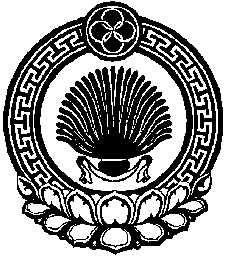 ХАЛЬМГ ТАНhЧИНШАРНУТ   СЕЛАНЭМУНИЦИПАЛЬН БУРДЭЦИНДЕПУТАТНРИН ХУРГПереченьПереченьПереченьПереченьналоговых расходов  Шарнутовского  сельского  муниципального образования Республики Калмыкия, обусловленных налоговыми льготами, установленных НПА  Шарнутовского сельского  муниципального образования Республики Калмыкия на 2021 год с оценкой на прогнозный период до 2026 годаналоговых расходов  Шарнутовского  сельского  муниципального образования Республики Калмыкия, обусловленных налоговыми льготами, установленных НПА  Шарнутовского сельского  муниципального образования Республики Калмыкия на 2021 год с оценкой на прогнозный период до 2026 годаналоговых расходов  Шарнутовского  сельского  муниципального образования Республики Калмыкия, обусловленных налоговыми льготами, установленных НПА  Шарнутовского сельского  муниципального образования Республики Калмыкия на 2021 год с оценкой на прогнозный период до 2026 годаналоговых расходов  Шарнутовского  сельского  муниципального образования Республики Калмыкия, обусловленных налоговыми льготами, установленных НПА  Шарнутовского сельского  муниципального образования Республики Калмыкия на 2021 год с оценкой на прогнозный период до 2026 года№ пппоказателиШарнутовского СМО РКШарнутовского СМО РКЗемельный налог1Куратор налогового расходаАдминистрация Шарнутовского СМО РК2НПА, устанавливающий льготу, освобождение и иные преференцииРешение Собрания депутатов Шарнутовского СМО РК от 26.11.2019 № 24 "О земельном налоге на территории Шарнутовского сельского муниципального образования Республики Калмыкия"3Реквизиты норм НПА, устанавливающего льготу, освобождение и иные преференциип.2 ст. 397 НК РФ4Условия предоставления налоговой льготы, освобождения и иных преференцийна основании заявления и документов, выданных уполномоченным органом5Целевая категория плательщиков налогов, для которых предусмотрена налоговая льгота, освобождение и иные преференцииИнвалиды с детства; Ветераны ВОВ, а также ветераны и инвалиды боевых действий; Герои Советского Союза, Герои РФ, полные кавалеры ордена Славы; Инвалиды, имеющие 3 степень ограничения способности к трудовой деятельности, а также лица, которые имеют 1 и 2 группу инвалидности, установленную до 1.01.2004г. без вынесения заключения о степени ограничения способности к трудовой деятельности; Физические лица, имеющие право на получение социальной поддержки в соответствии с Законом РФ "О социальной защите граждан, подвергшихся воздействию радиации вследствие катастрофы на Чернобыльской АЭС", в соответствии с Федеральным законом от 26.11.1998г.№175-ФЗ "О социальной защите граждан РФ, подвергшихся воздействию радиации вследствие аварии в 1957г. на производственном объединении "Маяк" и сбросов радиоактивных отходов в реку Теча" и в соответствии с Федеральным законом от 10.01.2002г. №2-ФЗ "О социальных гарантиях гражданам, подвергшихся радиационному воздействию вследствие ядерных испытаний на Семипалатинском полигоне"; Физические лица, принимавшие в составе подразделений особого риска непосредственное участие в испытаниях ядерного и термоядерного оружия, ликвидации аварий ядерных установок на средствах вооружения и военных объектах.6Дата вступления в силу положений НПА, устанавливающего налоговую льготу, освобождение и иные преференции01.01.20207Дата начала действия предоставленного НПА права на налоговую льготу, освобождение и иные преференции01.01.20208Дата прекращения действия налоговой льготы, освобождения и иных преференцийне установлено 9Дата прекращения действия налоговой льготы, освобождения и иных преференцийне установлено 10Наименование налоговой льготы, освобождения и иных преференцийналоговые льготы по земельному налогу в виде освобождения от налогообложения11Целевая категория налоговой льготы, освобождения и иных преференцийсоциальные, технические налоговые расходы (льготы, направленные на ликвидацию встречных
финансовых потоков)12Цели предоставления налоговой льготы, освобождения и иных преференцииСнижение налоговой нагрузки для определенной  категории налогоплательщиков 13Наименование налога, по которому предусматривается налоговая льгота, освобождение и иные преференцииземельный налог14Вид налоговой льготы, освобождения и иных преференцийуменьшение налоговой базы на 600 кв.м15Размер налоговой ставки, в пределах которой предоставляется налоговая льгота, освобождение и иные преференции0,3%; 1,5%16 Целевой показатель в связи с предоставлением налоговой льготы, освобождения и иных преференций. Целевой показатель (индикатор)обеспечение социальной поддержки населения17Код ОКВЭД, к которому относится налоговый расход  (если предоставляется для отдельных видов экономической деятельности)18Плательщик (юридические лица / физические лица)Физические лица, юридические лица19Наименование муниципальной программы Республики Калмыкия, наименование НПА, определяющего цели социально-экономической политики СМО РК, не относящиеся к государственным программам Республики Калмыкия, в целях реализации которых предоставляется налоговая льготаОсновные направления бюджетной и налоговой политики на 2022 год и на плановый период 2023 и 2024 годов, утвержденные   постановлением Администрации Шарнутовского СМО РК № 24 от  20.12.2021 г.20Наименование структурного элемента СМО РК, в целях реализации которой предоставляется налоговая льготаПовышение качества и уровня жизни населения.21выпадающие  доходы, тыс. руб.Финансовый год, предшествующий отчетному финансовому году  (2021г)127,0 тыс. руб. 21выпадающие  доходы, тыс. руб.Отчетный финансовый год (оценка)(2022год)127,0 тыс. руб. 21выпадающие  доходы, тыс. руб.Текущий финансовый год (оценка)(2023год)127,0 тыс. руб. 21выпадающие  доходы, тыс. руб.Очередной финансовый год (прогноз) (2024 год)127,0 тыс. руб. 21выпадающие  доходы, тыс. руб.1-ый финансовый год, следующий за очередным финансовым годом (прогноз) (2025год)127,0 тыс. руб. 21выпадающие  доходы, тыс. руб.2-ой финансовый год, следующий за очередным финансовым годом (прогноз) (2026год)127,0 тыс. руб. Налог на имущество физ. лиц.1Куратор налогового расходаАдминистрация Шарнутовского СМО РК2НПА, устанавливающий льготу, освобождение и иные преференцииРешение Собрания депутатов Шарнутовского СМО РК от 24.11.2015 № 23 «О налоге на имущество физических лицт  на территории Шарнутовского СМО РК»3Реквизиты норм НПА, устанавливающего льготу, освобождение и иные преференциип.74Условия предоставления налоговой льготы, освобождения и иных преференцийна основании заявления и документов, выданных уполномоченным органом5Целевая категория плательщиков налогов, для которых предусмотрена налоговая льгота, освобождение и иные преференции1) малообеспеченные граждане - владельцы объектов налогообложения, принадлежащих им на праве собственности, в пределах суммарной стоимости имущества до 300 тыс. рублей. Указанная льгота предоставляется на основании справок, выданных уполномоченным органом в области социальной защиты населения;
2) несовершеннолетние граждане, находящиеся под опекой или попечительством пенсионеров. Основанием для предоставления такой льготы является решение уполномоченного органа в области социальной защиты населения;
3) лица из числа граждан, имеющих в составе своей семьи трех и более несовершеннолетних детей, в том числе усыновленных, принятых под опеку (попечительство). Указанная льгота предоставляется на основании решения уполномоченного органа в сфере социальной защиты населения;
4) дети-сироты и дети, оставшиеся без попечения родителей, а также лица из числа детей-сирот и детей, оставшихся без попечения родителей. Указанная льгота предоставляется на основании справок, выданных уполномоченном органом по вопросам опеки и попечительства;6Дата вступления в силу положений НПА, устанавливающего налоговую льготу, освобождение и иные преференции01.01.20167Дата начала действия предоставленного НПА права на налоговую льготу, освобождение и иные преференции01.01.20168Дата прекращения действия налоговой льготы, освобождения и иных преференцийне установлено 9Дата прекращения действия налоговой льготы, освобождения и иных преференцийне установлено 10Наименование налоговой льготы, освобождения и иных преференцийналоговые льготы по налогу на имущество физических лиц в виде освобождения от налогообложения11Целевая категория налоговой льготы, освобождения и иных преференцийсоциальная12Цели предоставления налоговой льготы, освобождения и иных преференцииСнижение налоговой нагрузки для определенной  категории налогоплательщиков 13Наименование налога, по которому предусматривается налоговая льгота, освобождение и иные преференцииналог на имущество физических лиц14Вид налоговой льготы, освобождения и иных преференцийосвобождение от уплаты налога15Размер налоговой ставки, в пределах которой предоставляется налоговая льгота, освобождение и иные преференции0,3% ;0,5% ; 2%16 Целевой показатель в связи с предоставлением налоговой льготы, освобождения и иных преференций. Целевой показатель (индикатор)обеспечение социальной поддержки населения17Код ОКВЭД, к которому относится налоговый расход  (если предоставляется для отдельных видов экономической деятельности)18Плательщик (юридические лица / физические лица)Физические лица19Наименование муниципальной программы Республики Калмыкия, наименование НПА, определяющего цели социально-экономической политики СМО РК, не относящиеся к государственным программам Республики Калмыкия, в целях реализации которых предоставляется налоговая льготаОсновные направления налоговой, бюджетной долговой политики   утвержденный   постановлением Администрации Шарнутовского СМО РК № 24 от  20.12.2021 г.  20Наименование структурного элемента СМО РК, в целях реализации которой предоставляется налоговая льготаПовышение качества и уровня жизни населения.21Выпадающие  доходыФинансовый год, предшествующий отчетному финансовому году  (2021г)3,0 тыс. руб.21Выпадающие  доходыОтчетный финансовый год (оценка)(2022 год)3,0 тыс. руб.21Выпадающие  доходыТекущий финансовый год (оценка) (2023год)3,0 тыс. руб.21Выпадающие  доходыОчередной финансовый год (прогноз) ( 2024 год)3,0 тыс. руб.21Выпадающие  доходы1-ый финансовый год, следующий за очередным финансовым годом (прогноз) (2025год)3,0 тыс. руб.21Выпадающие  доходы2-ой финансовый год, следующий за очередным финансовым годом (прогноз) (2026 год)3,0 тыс. руб.ПаспортПаспортПаспортналоговых расходов   Шарнутовского сельского муниципального образования Республики Калмыкия, обусловленных налоговыми льготами, установленных НПА сельского муниципального образования Республики Калмыкия на 2021 год с оценкой на прогнозный период до 2029 годаналоговых расходов   Шарнутовского сельского муниципального образования Республики Калмыкия, обусловленных налоговыми льготами, установленных НПА сельского муниципального образования Республики Калмыкия на 2021 год с оценкой на прогнозный период до 2029 годаналоговых расходов   Шарнутовского сельского муниципального образования Республики Калмыкия, обусловленных налоговыми льготами, установленных НПА сельского муниципального образования Республики Калмыкия на 2021 год с оценкой на прогнозный период до 2029 года№ п/пШарнутовское СМО РК1НПА, устанавливающий льготу, освобождение и иные преференцииНПА, устанавливающий льготу, освобождение и иные преференциирешение2Реквизиты норм НПА, устанавливающего льготу, освобождение и иные преференцииРеквизиты норм НПА, устанавливающего льготу, освобождение и иные преференцииРешение Собрания депутатов Шарнутовского СМО РК от 26.11.2019 № 24 «О земельном налоге на территории Шарнутовского сельского муниципального образования Республики Калмыкия»3Условия предоставления налоговой льготы, освобождения и иных преференцийУсловия предоставления налоговой льготы, освобождения и иных преференцийна основании заявления и документов, выданных уполномоченным органом4Целевая категория плательщиков налогов, для которых предусмотрена налоговая льгота, освобождение и иные преференцииЦелевая категория плательщиков налогов, для которых предусмотрена налоговая льгота, освобождение и иные преференцииИнвалиды с детства; Ветераны ВОВ, а также ветераны и инвалиды боевых действий; Герои Советского Союза, Герои РФ, полные кавалеры ордена Славы; Инвалиды, имеющих 3 степень ограничения способности к трудовой деятельности, а также лица, которые имеют 1 и 2 группу инвалидности, установленную до 1.01.2004г. без вынесения заключения о степени ограничения способности к трудовой деятельности; Физические лица, имеющие право на получение социальной поддержки в соответствие с Законом РФ "О социальной защите граждан, подвергшихся воздействию радиации вследствие катастрофы на Чернобыльской АЭС", в соответствии с Федеральным законом от 26.11.1998г.№175-ФЗ "О социальной защите граждан РФ, подвергшихся воздействию радиации вследствие аварии в 1957г. на производственном объединении "Маяк" и сбросов радиоактивных отходов в реку Теча" и в соответствии с Федеральным законом от 10.01.2002г. №2-ФЗ "О социальных гарантиях гражданам, подвергшихся радиационному воздействию вследствие ядерных испытаний на Семипалатинском полигоне"; Физические лица, принимавшие в составе подразделений особого риска непосредственное участие в испытаниях ядерного и термоядерного оружия, ликвидации аварий ядерных установок на средствах вооружения и военных объектах.5Дата вступления в силу положений НПА, устанавливающего налоговую льготу, освобождение и иные преференцииДата вступления в силу положений НПА, устанавливающего налоговую льготу, освобождение и иные преференции01.01.20206Дата начала действия предоставленного НПА права на налоговую льготу, освобождение и иные преференцииДата начала действия предоставленного НПА права на налоговую льготу, освобождение и иные преференции01.01.20207Период действия налоговой льготы, освобождения и иных преференцийПериод действия налоговой льготы, освобождения и иных преференцийне установлено 8Дата прекращения действия налоговой льготы, освобождения и иных преференцийДата прекращения действия налоговой льготы, освобождения и иных преференцийне установлено 9Наименование налоговой льготы, освобождения и иных преференцийНаименование налоговой льготы, освобождения и иных преференцийналоговые льготы по земельному налогу в виде освобождения от налогообложения10Целевая категория налоговой льготы, освобождения и иных преференцийЦелевая категория налоговой льготы, освобождения и иных преференцийсоциальная, технические налоговые расходы (льготы, направленные на ликвидацию встречных финансовых потоков)11Цели предоставления налоговой льготы, освобождения и иных преференцииЦели предоставления налоговой льготы, освобождения и иных преференцииСнижение налоговой нагрузки для определенной  категории налогоплательщиков 12Наименование налога, по которому предусматривается налоговая льгота, освобождение и иные преференцииНаименование налога, по которому предусматривается налоговая льгота, освобождение и иные преференцииземельный налог13Вид налоговой льготы освобождения и иных преференцийВид налоговой льготы освобождения и иных преференцийуменьшение налоговой базы на 600 кв.м14Размер налоговой ставки, в пределах которой предоставляется налоговая льгота, освобождение и иные преференцииРазмер налоговой ставки, в пределах которой предоставляется налоговая льгота, освобождение и иные преференции0,3%; 1,5%15Наименование государственной программы Республики Калмыкия, наименование НПА, определяющего цели социально-экономической политики Сарпинского РМО РК, не относящиеся к муниципальным  программам Сарпинского РМО РК, в целях реализации которых предоставляется налоговая льготаНаименование государственной программы Республики Калмыкия, наименование НПА, определяющего цели социально-экономической политики Сарпинского РМО РК, не относящиеся к муниципальным  программам Сарпинского РМО РК, в целях реализации которых предоставляется налоговая льготаОсновные направления налоговой, бюджетной долговой политики   утвержденный   постановлением Администрации Шарнутовского СМО РК № 6 от  30.12.2020 г.  «О бюджете  Шарнутовского СМО РК на 2021 год»16Наименование структурного элемента муниципальной программы Сарпинского районного муниципального образования  Республики Калмыкия, в целях реализации которой предоставляется налоговая льготаНаименование структурного элемента муниципальной программы Сарпинского районного муниципального образования  Республики Калмыкия, в целях реализации которой предоставляется налоговая льготаПовышение качества и уровня жизни населения.17Целевой показатель (индикатор) в связи с предоставлением налоговой льготы, освобождения и иных преференций Целевой показатель (индикатор) в связи с предоставлением налоговой льготы, освобождения и иных преференций обеспечение социальной поддержки населения18Код ОКВЭД, к которому относится налоговый расход  (если предоставляется для отдельных видов экономической деятельности)Код ОКВЭД, к которому относится налоговый расход  (если предоставляется для отдельных видов экономической деятельности)19Принадлежность налогового расхода к группе полномочий в соответствии с Методикой распределения дотаций, утвержденной постановлением Правительства Российской Федерации от 22 ноября 2004 г. № 670Принадлежность налогового расхода к группе полномочий в соответствии с Методикой распределения дотаций, утвержденной постановлением Правительства Российской Федерации от 22 ноября 2004 г. № 670пункт 1,3. Расходные обязательства по решению вопросов местного значения и осуществлению полномочий в сфере содержания органов местного самоуправления 20Плательщик (юридические лица / физические лица)Плательщик (юридические лица / физические лица)да21Значения показателей (индикаторов) достижения целей муниципальных программ  Шарнутовского СМО РК  и (или) целей социально-экономической политики Шарнутовского СМО РК  , не относящихся к муниципальным  программамОтчетный финансовый год (2021г)130,0 тыс. руб.22Значения показателей (индикаторов) достижения целей муниципальных программ  Шарнутовского СМО РК  и (или) целей социально-экономической политики Шарнутовского СМО РК  , не относящихся к муниципальным  программамТекущий финансовый год (оценка) ( 2022г)130,0 тыс. руб.23Значения показателей (индикаторов) достижения целей муниципальных программ  Шарнутовского СМО РК  и (или) целей социально-экономической политики Шарнутовского СМО РК  , не относящихся к муниципальным  программамОчередной финансовый год (прогноз) ( 2023г)130,0 тыс. руб.24Значения показателей (индикаторов) достижения целей муниципальных программ  Шарнутовского СМО РК  и (или) целей социально-экономической политики Шарнутовского СМО РК  , не относящихся к муниципальным  программам1-ый финансовый год, следующий за очередным финансовым годом (прогноз) (2024г)130,0 тыс. руб.25Значения показателей (индикаторов) достижения целей муниципальных программ  Шарнутовского СМО РК  и (или) целей социально-экономической политики Шарнутовского СМО РК  , не относящихся к муниципальным  программам2-ой финансовый год, следующий за очередным финансовым годом (прогноз) ( 2025г)130,0 тыс. руб.26Значения показателей (индикаторов) достижения целей муниципальных программ  Шарнутовского СМО РК  и (или) целей социально-экономической политики Шарнутовского СМО РК  , не относящихся к муниципальным  программам3-ий финансовый год, предшествующий отчетному финансовому году ( 2026г)130,0 тыс. руб.27Значения показателей (индикаторов) достижения целей муниципальных программ  Шарнутовского СМО РК  и (или) целей социально-экономической политики Шарнутовского СМО РК  , не относящихся к муниципальным  программам4-ый финансовый год, предшествующий отчетному финансовому году (2027г)130,0 тыс. руб.28Значения показателей (индикаторов) достижения целей муниципальных программ  Шарнутовского СМО РК  и (или) целей социально-экономической политики Шарнутовского СМО РК  , не относящихся к муниципальным  программам5-ый финансовый год, предшествующий отчетному финансовому году ( 2028г)130,0 тыс. руб.29Значения показателей (индикаторов) достижения целей муниципальных программ  Шарнутовского СМО РК  и (или) целей социально-экономической политики Шарнутовского СМО РК  , не относящихся к муниципальным  программам6-ой финансовый год, предшествующий отчетному финансовому году ( 2029г)130,0 тыс. руб.30Объем налоговых льгот, освобождений и иных преференций (тыс. рублей)Отчетный финансовый год (2021г)130,0 тыс. руб.31Объем налоговых льгот, освобождений и иных преференций (тыс. рублей)Текущий финансовый год (оценка) ( 2022г)130,0 тыс. руб.32Объем налоговых льгот, освобождений и иных преференций (тыс. рублей)Очередной финансовый год (прогноз) ( 2023г)130,0 тыс. руб.33Объем налоговых льгот, освобождений и иных преференций (тыс. рублей)1-ый финансовый год, следующий за очередным финансовым годом (прогноз) (2024г)130,0 тыс. руб.34Объем налоговых льгот, освобождений и иных преференций (тыс. рублей)2-ой финансовый год, следующий за очередным финансовым годом (прогноз) ( 2025г)130,0 тыс. руб.35Объем налоговых льгот, освобождений и иных преференций (тыс. рублей)3-ий финансовый год, предшествующий отчетному финансовому году ( 2026г)130,0 тыс. руб.36Объем налоговых льгот, освобождений и иных преференций (тыс. рублей)4-ый финансовый год, предшествующий отчетному финансовому году (2027г)130,0 тыс. руб.37Объем налоговых льгот, освобождений и иных преференций (тыс. рублей)5-ый финансовый год, предшествующий отчетному финансовому году ( 2028г)130,0 тыс. руб.38Объем налоговых льгот, освобождений и иных преференций (тыс. рублей)6-ой финансовый год, предшествующий отчетному финансовому году ( 2029г)130,0 тыс. руб.39Численность плательщиков налогов и сборов, воспользовавшихся налоговой льготой, освобождением и иной преференцией (единиц)Отчетный финансовый год (2021г)3340Численность плательщиков налогов и сборов, воспользовавшихся налоговой льготой, освобождением и иной преференцией (единиц)Текущий финансовый год (оценка) ( 2022г)3341Численность плательщиков налогов и сборов, воспользовавшихся налоговой льготой, освобождением и иной преференцией (единиц)Очередной финансовый год (прогноз) ( 2023г)3342Численность плательщиков налогов и сборов, воспользовавшихся налоговой льготой, освобождением и иной преференцией (единиц)1-ый финансовый год, следующий за очередным финансовым годом (прогноз) (2024г)3343Численность плательщиков налогов и сборов, воспользовавшихся налоговой льготой, освобождением и иной преференцией (единиц)2-ой финансовый год, следующий за очередным финансовым годом (прогноз) ( 2025г)3344Численность плательщиков налогов и сборов, воспользовавшихся налоговой льготой, освобождением и иной преференцией (единиц)3-ий финансовый год, предшествующий отчетному финансовому году ( 2026г)3345Численность плательщиков налогов и сборов, воспользовавшихся налоговой льготой, освобождением и иной преференцией (единиц)4-ый финансовый год, предшествующий отчетному финансовому году (2027г)3346Численность плательщиков налогов и сборов, воспользовавшихся налоговой льготой, освобождением и иной преференцией (единиц)5-ый финансовый год, предшествующий отчетному финансовому году ( 2028г)3347Численность плательщиков налогов и сборов, воспользовавшихся налоговой льготой, освобождением и иной преференцией (единиц)6-ой финансовый год, предшествующий отчетному финансовому году ( 2029г)3348Объем налогов, задекларированный для уплаты в консолидированный бюджет Шарнутовского СМО РК плательщиками налогов, имеющими право на налоговые льготы, освобождения и иные преференции (тыс. рублей)(заполняется для стимулирующей категории налоговых льгот)Отчетный финансовый год (2021г)49Объем налогов, задекларированный для уплаты в консолидированный бюджет Шарнутовского СМО РК плательщиками налогов, имеющими право на налоговые льготы, освобождения и иные преференции (тыс. рублей)(заполняется для стимулирующей категории налоговых льгот)Текущий финансовый год (оценка) ( 2022г)50Объем налогов, задекларированный для уплаты в консолидированный бюджет Шарнутовского СМО РК плательщиками налогов, имеющими право на налоговые льготы, освобождения и иные преференции (тыс. рублей)(заполняется для стимулирующей категории налоговых льгот)Очередной финансовый год (прогноз) ( 2023г)51Объем налогов, задекларированный для уплаты в консолидированный бюджет Шарнутовского СМО РК плательщиками налогов, имеющими право на налоговые льготы, освобождения и иные преференции (тыс. рублей)(заполняется для стимулирующей категории налоговых льгот)1-ый финансовый год, следующий за очередным финансовым годом (прогноз) (2024г)52Объем налогов, задекларированный для уплаты в консолидированный бюджет Шарнутовского СМО РК плательщиками налогов, имеющими право на налоговые льготы, освобождения и иные преференции (тыс. рублей)(заполняется для стимулирующей категории налоговых льгот)2-ой финансовый год, следующий за очередным финансовым годом (прогноз) ( 2025г)53Объем налогов, задекларированный для уплаты в консолидированный бюджет Шарнутовского СМО РК плательщиками налогов, имеющими право на налоговые льготы, освобождения и иные преференции (тыс. рублей)(заполняется для стимулирующей категории налоговых льгот)3-ий финансовый год, предшествующий отчетному финансовому году ( 2026г)54Объем налогов, задекларированный для уплаты в консолидированный бюджет Шарнутовского СМО РК плательщиками налогов, имеющими право на налоговые льготы, освобождения и иные преференции (тыс. рублей)(заполняется для стимулирующей категории налоговых льгот)4-ый финансовый год, предшествующий отчетному финансовому году (2027г)55Объем налогов, задекларированный для уплаты в консолидированный бюджет Шарнутовского СМО РК плательщиками налогов, имеющими право на налоговые льготы, освобождения и иные преференции (тыс. рублей)(заполняется для стимулирующей категории налоговых льгот)5-ый финансовый год, предшествующий отчетному финансовому году ( 2028г)56Объем налогов, задекларированный для уплаты в консолидированный бюджет Шарнутовского СМО РК плательщиками налогов, имеющими право на налоговые льготы, освобождения и иные преференции (тыс. рублей)(заполняется для стимулирующей категории налоговых льгот)6-ой финансовый год, предшествующий отчетному финансовому году ( 2029г)57Бюджетный эффект за финансовый год, предшествующий отчетномуБюджетный эффект за финансовый год, предшествующий отчетному58Эффективность налоговой льготы (да/нет)Эффективность налоговой льготы (да/нет)да59Эффективность налоговой льготы (комментарии)Эффективность налоговой льготы (комментарии)Социальный, технический60Получатели стимулирующих налоговых льгот в 5-ом финансовом году, предшествующий отчетному финансовому годуNi  (5-ый финансовый год, предшествующий отчетному финансовому году)61Получатели стимулирующих налоговых льгот в 5-ом финансовом году, предшествующий отчетному финансовому годуЛьгота  (5-ый финансовый год, предшествующий отчетному финансовому году)62Получатели стимулирующих налоговых льгот в 5-ом финансовом году, предшествующий отчетному финансовому годуБаза (6-ой финансовый год, предшествующий отчетному финансовому году)63Получатели стимулирующих налоговых льгот в 4-ом финансовом году, предшествующий отчетному финансовому годуNi  (4-ый финансовый год, предшествующий отчетному финансовому году)64Получатели стимулирующих налоговых льгот в 4-ом финансовом году, предшествующий отчетному финансовому годуЛьгота  (4-ый финансовый год, предшествующий отчетному финансовому году)65Получатели стимулирующих налоговых льгот в 4-ом финансовом году, предшествующий отчетному финансовому годуБаза (5-ый финансовый год, предшествующий отчетному финансовому году)66Получатели стимулирующих налоговых льгот в 4-ом финансовом году, предшествующий отчетному финансовому годуБаза (6-ой финансовый год, предшествующий отчетному финансовому году)67Получатели стимулирующих налоговых льгот в 3-м финансовом году, предшествующий отчетному финансовому годуNi  (3-ий финансовый год, предшествующий отчетному финансовому году)68Получатели стимулирующих налоговых льгот в 3-м финансовом году, предшествующий отчетному финансовому годуЛьгота  (3-ий финансовый год, предшествующий отчетному финансовому году)69Получатели стимулирующих налоговых льгот в 3-м финансовом году, предшествующий отчетному финансовому годуБаза (4-ый финансовый год, предшествующий отчетному финансовому году)70Получатели стимулирующих налоговых льгот в 3-м финансовом году, предшествующий отчетному финансовому годуБаза (5-ый финансовый год, предшествующий отчетному финансовому году)71Получатели стимулирующих налоговых льгот в 3-м финансовом году, предшествующий отчетному финансовому годуБаза (6-ой финансовый год, предшествующий отчетному финансовому году)72Получатели стимулирующих налоговых льгот во 2-ом финансовом году, предшествующий отчетному финансовому годуNi  (2-ой финансовый год, предшествующий отчетному финансовому году)73Получатели стимулирующих налоговых льгот во 2-ом финансовом году, предшествующий отчетному финансовому годуЛьгота  (2-ой финансовый год, предшествующий отчетному финансовому году)74Получатели стимулирующих налоговых льгот во 2-ом финансовом году, предшествующий отчетному финансовому годуБаза (3-ий финансовый год, предшествующий отчетному финансовому году)75Получатели стимулирующих налоговых льгот во 2-ом финансовом году, предшествующий отчетному финансовому годуБаза (4-ый финансовый год, предшествующий отчетному финансовому году)76Получатели стимулирующих налоговых льгот во 2-ом финансовом году, предшествующий отчетному финансовому годуБаза (5-ый финансовый год, предшествующий отчетному финансовому году)77Получатели стимулирующих налоговых льгот во 2-ом финансовом году, предшествующий отчетному финансовому годуБаза (6-ой финансовый год, предшествующий отчетному финансовому году)78Получатели стимулирующих налоговых льгот в 1-ом финансовом году, предшествующий отчетному финансовому годуNi  (1-ый финансовый год, предшествующий отчетному финансовому году)79Получатели стимулирующих налоговых льгот в 1-ом финансовом году, предшествующий отчетному финансовому годуЛьгота  (1-ый финансовый год, предшествующий отчетному финансовому году)80Получатели стимулирующих налоговых льгот в 1-ом финансовом году, предшествующий отчетному финансовому годуБаза (2-ой финансовый год, предшествующий отчетному финансовому году)81Получатели стимулирующих налоговых льгот в 1-ом финансовом году, предшествующий отчетному финансовому годуБаза (3-ий финансовый год, предшествующий отчетному финансовому году)82Получатели стимулирующих налоговых льгот в 1-ом финансовом году, предшествующий отчетному финансовому годуБаза (4-ый финансовый год, предшествующий отчетному финансовому году)83Получатели стимулирующих налоговых льгот в 1-ом финансовом году, предшествующий отчетному финансовому годуБаза (5-ый финансовый год, предшествующий отчетному финансовому году)84Получатели стимулирующих налоговых льгот в 1-ом финансовом году, предшествующий отчетному финансовому годуБаза (6-ой финансовый год, предшествующий отчетному финансовому году)Наименование показателей2021 год (оценка)2021 год (оценка)Наименование показателейтыс.рублей%Всего сумма налоговых льгот (налоговых расходов)130,0100темп роста (снижения) к предыдущему году, %--- стимулирующие налоговые расходы (льготы, направленные на поддержку и развитие экономики)00темп роста (снижения) к предыдущему году, %--- социальные налоговые расходы 3,02,3темп роста (снижения) к предыдущему году, %--- технические налоговые расходы (льготы, направленные на ликвидацию встречных финансовых потоков)127,097,7темп роста (снижения) к предыдущему году, %--